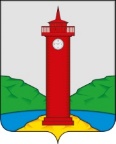 АДМИНИСТРАЦИЯ СЕЛЬСКОГО ПОСЕЛЕНИЯ КУРУМОЧ МУНИЦИПАЛЬНОГО РАЙОНА ВОЛЖСКИЙ САМАРСКОЙ ОБЛАСТИПОСТАНОВЛЕНИЕот «29» апреля  2019 года   № 215                Об утверждении программы профилактики                                                                                нарушений юридическими лицами, индивидуальными предпринимателями и гражданами обязательных требований законодательства в сфере муниципального контроля                                                                                                                                               на 2019-2021 годыВ соответствии со статьей 17.1 Федерального закона от 06.10.2003 №131-ФЗ «Об общих принципах организации местного самоуправления в Российской Федерации», статьей 8.2 Федерального закона от 26.12.2008 № 294-ФЗ «О защите прав юридических лиц и индивидуальных предпринимателей при осуществлении государственного контроля (надзора) и муниципального контроля», в целях предупреждения нарушений обязательных требований законодательства, устранения причин, факторов и условий, способствующих нарушениям обязательных требований законодательства, администрация  сельского поселения Курумоч муниципального района Волжский Самарской области ПОСТАНОВЛЯЕТ:1. Утвердить следующие Программы профилактики нарушений обязательных требований законодательства в сфере муниципального контроля, осуществляемого администрацией сельского поселения Курумоч на 2019-2021 годы (Приложение):1.1. Программа профилактики нарушений юридическими лицами, индивидуальными предпринимателями и гражданами обязательных требований, установленных действующим законодательством по вопросу сохранности автомобильных дорог и их элементов.1.2. Программа профилактики нарушений юридическими лицами, индивидуальными предпринимателями и гражданами обязательных требований, установленных действующим законодательством в области торговой деятельности.1.3. Программа профилактики нарушений юридическими лицами, индивидуальными предпринимателями и гражданами обязательных требований, установленных действующим законодательством в сфере благоустройства.1.4. Программа профилактики нарушений юридическими лицами, индивидуальными предпринимателями и гражданами обязательных требований, установленных действующим законодательством в отношении муниципального жилищного фонда.2.Должностным лицам администрации сельского поселения Курумоч, ответственным за осуществление муниципального контроля в установленных сферах деятельности, обеспечить выполнение программ профилактики нарушений юридическими лицами, индивидуальными предпринимателями и гражданами обязательных требований на 2019-2021 годы.3.Настоящее постановление вступает в силу с момента его официального опубликования в информационном вестнике «Вести сельского поселения Курумоч» и подлежит размещению на официальном сайте администрации  сельского  поселения Курумоч в информационно-телекоммуникационной сети «Интернет».        4.Постановление вступает в силу с момента опубликования.        5.Контроль за исполнением настоящего постановления оставляю за собой.Глава  сельскогопоселения Курумоч                                                    			   О.Л. КатынскийКондратьева 8(846)3021910Утверждена постановлением администрации сельского поселения Курумочот «29» апреля   2019 г. № 215      Программапрофилактики нарушений юридическими лицами, индивидуальными предпринимателями и гражданами обязательных требований, установленных действующим законодательством по вопросу сохранности автомобильных дорог и их элементовРаздел 1. Общие положенияНастоящая программа разработана в целях организации проведения администрацией сельского поселения Курумоч муниципального района Волжский Самарской области  (далее – администрация) профилактики нарушений требований по вопросу сохранности автомобильных дорог и их элементов, установленных законодательством Российской Федерации, законодательством Самарской области, муниципальными нормативно-правовыми актами  муниципального района Волжский, муниципальными нормативно-правовыми актами сельского поселения Курумоч, в целях предупреждения возможного нарушения юридическими лицами, их руководителями, индивидуальными предпринимателями, гражданами (далее - подконтрольные субъекты) обязательных требований законодательства  по вопросу сохранности автомобильных дорог и снижения рисков причинения ущерба охраняемым законом ценностям.Раздел 2. Цели программыЦелью программы является:1) предупреждение нарушений подконтрольными субъектами требований законодательства по вопросу сохранности автомобильных дорог и их элементов, включая устранение причин, факторов и условий, способствующих возможному нарушению обязательных требований;2) создание мотивации к добросовестному поведению подконтрольных субъектов;3) снижение уровня ущерба охраняемым законом ценностям.Раздел 3. Задачи программыЗадачами программы являются:1) укрепление системы профилактики нарушений обязательных требований путем активизации профилактической деятельности;2) выявление причин, факторов и условий, способствующих нарушениям требований законодательства по вопросу сохранности автомобильных дорог и их элементов;3) повышение правовой культуры подконтрольных субъектов.4) повышение прозрачности осуществляемой администрацией контрольной деятельности и формирование у всех участников контрольной деятельности единого понимания обязательных требований.Раздел 4. Принципы проведения профилактических мероприятийПринципами проведения профилактических мероприятий являются:1) Принцип информационной открытости и доступности для подконтрольных субъектов.2) Принцип полноты охвата профилактическими мероприятиями подконтрольных субъектов.Раздел 5. Мероприятия программыРаздел 6. Срок реализации программыСрок реализации программы – 2019-2021 годы.Утверждена постановлением администрации сельского поселения Курумочот «29» апреля   2019 г. № 215      Программапрофилактики нарушений юридическими лицами, индивидуальными предпринимателями и гражданами обязательных требований, установленных действующим законодательством в области торговой деятельностиРаздел 1. Общие положенияНастоящая программа разработана в целях организации проведения администрацией сельского поселения Курумоч муниципального района Волжский района Самарской области (далее – администрация) профилактики нарушений требований в области торговой деятельности, установленных законодательством Российской Федерации, законодательством Самарской области, муниципальными нормативно-правовыми актами муниципального района Волжский, муниципальными нормативно-правовыми актами сельского поселения Курумоч, в целях предупреждения возможного нарушения юридическими лицами, их руководителями, индивидуальными предпринимателями, гражданами (далее - подконтрольные субъекты) обязательных требований законодательства  в области торговой деятельности и снижения рисков причинения ущерба охраняемым законом ценностям.Раздел 2. Цели программыЦелью программы является:1) предупреждение нарушений подконтрольными субъектами требований законодательства в области торговой деятельности, включая устранение причин, факторов и условий, способствующих возможному нарушению обязательных требований;2) создание мотивации к добросовестному поведению подконтрольных субъектов;3) снижение уровня ущерба охраняемым законом ценностям.Раздел 3. Задачи программы Задачами программы являются:1) укрепление системы профилактики нарушений обязательных требований путем активизации профилактической деятельности;2) выявление причин, факторов и условий, способствующих нарушениям требований законодательства в области торговой деятельности;3) повышение правовой культуры подконтрольных субъектов.4) повышение прозрачности осуществляемой администрацией контрольной деятельности и формирование у всех участников контрольной деятельности единого понимания обязательных требований.
Раздел 4. Принципы проведения профилактических мероприятийПринципами проведения профилактических мероприятий являются:1) Принцип информационной открытости и доступности для подконтрольных субъектов.2) Принцип полноты охвата профилактическими мероприятиями подконтрольных субъектов.Раздел 5. Мероприятия программыРаздел 6.  Срок реализации программы Срок реализации программы – 2019-2021 годы.Утверждена постановлением администрации сельского поселения Курумочот «29» апреля   2019 г. № 215      Программа профилактики нарушений юридическими лицами, индивидуальными предпринимателями и гражданами обязательных требований  установленных действующим законодательством в сфере благоустройстваРаздел 1. Общие положенияНастоящая программа разработана в целях организации проведения администрацией   сельского поселения Курумоч муниципального района Волжский Самарской области (далее – администрация) профилактики нарушений требований в сфере благоустройства, установленных законодательством Российской Федерации, законодательством  Самарской области, муниципальными нормативно-правовыми актами муниципального района Волжский, муниципальными нормативно-правовыми актами  сельского поселения Курумоч, в целях предупреждения возможного нарушения юридическими лицами, их руководителями, индивидуальными предпринимателями, гражданами (далее - подконтрольные субъекты) обязательных требований законодательства в сфере благоустройства и снижения рисков причинения ущерба охраняемым законом ценностям.Раздел 2. Цели программыЦелью программы является:1) предупреждение нарушений подконтрольными субъектами требований законодательства в сфере благоустройства, включая устранение причин, факторов и условий, способствующих возможному нарушению обязательных требований;2) создание мотивации к добросовестному поведению подконтрольных субъектов;3) снижение уровня ущерба охраняемым законом ценностям.Раздел 3. Задачи программы Задачами программы являются:1) укрепление системы профилактики нарушений обязательных требований путем активизации профилактической деятельности2) выявление причин, факторов и условий, способствующих нарушениям требований законодательства в сфере благоустройства3) повышение правовой культуры подконтрольных субъектов4) повышение прозрачности осуществляемой администрацией контрольной деятельности и формирование у всех участников контрольной деятельности единого понимания обязательных требований.Раздел 4. Принципы проведения профилактических мероприятийПринципами проведения профилактических мероприятий являются:1) Принцип информационной открытости и доступности для подконтрольных субъектов.2) Принцип полноты охвата профилактическими мероприятиями подконтрольных субъектов.Раздел 5. Мероприятия программыРаздел 6.  Срок реализации программыСрок реализации программы – 2019-2021 год.Утверждена постановлением администрации сельского поселения Курумочот «29» апреля   2019 г. № 215      Программапрофилактики нарушений юридическими лицами, индивидуальными предпринимателями и гражданами обязательных требований, установленных действующим законодательством в отношении муниципального жилищного фонда Раздел 1. Общие положенияНастоящая программа разработана в целях организации проведения администрацией   сельского поселения Курумоч  муниципального района Волжский Самарской  области (далее – администрация) профилактики нарушений требований в отношении муниципального жилищного фонда, установленных законодательством Российской Федерации, законодательством Самарской области, муниципальными нормативно-правовыми актами   муниципального района Волжский, муниципальными нормативно-правовыми актами   сельского поселения Курумоч, в целях предупреждения возможного нарушения юридическими лицами, их руководителями, индивидуальными предпринимателями, гражданами (далее - подконтрольные субъекты) обязательных требований законодательства в отношении муниципального жилищного фонда и снижения рисков причинения ущерба охраняемым законом ценностям.Раздел 2. Цели программы Целью программы является:1) предупреждение нарушений подконтрольными субъектами требований законодательства в отношении муниципального жилищного фонда, включая устранение причин, факторов и условий, способствующих возможному нарушению обязательных требований;2) создание мотивации к добросовестному поведению подконтрольных субъектов;3) снижение уровня ущерба охраняемым законом ценностям.Раздел 3. Задачи программыЗадачами программы являются:1) укрепление системы профилактики нарушений обязательных требований путем активизации профилактической деятельности;2) выявление причин, факторов и условий, способствующих нарушениям требований законодательства в отношении муниципального жилищного фонда;3) повышение правовой культуры подконтрольных субъектов.4) повышение прозрачности осуществляемой администрацией контрольной деятельности и формирование у всех участников контрольной деятельности единого понимания обязательных требований.
Раздел 4. Принципы проведения профилактических мероприятийПринципами проведения профилактических мероприятий являются:1) Принцип информационной открытости и доступности для подконтрольных субъектов.2. Принцип полноты охвата профилактическими мероприятиями подконтрольных субъектов.Раздел 5. Мероприятия программыРаздел 6. Срок реализации программыСрок реализации программы – 2019-2021 годы.№ п/пНаименование мероприятияОтветственный исполнитель1Размещение на официальном сайте администрации в сети «Интернет» перечней нормативных правовых актов или их отдельных частей, содержащих обязательные требования, установленные действующим законодательством по вопросу сохранности автомобильных дорог и их элементов, оценка соблюдения которых является предметом муниципального контроля, а также текстов, соответствующих нормативных правовых актов.Органы (должностные лица), уполномоченные на осуществление данного вида муниципального контроля 2Осуществление информирование граждан, юридических лиц, индивидуальных предпринимателей по вопросам соблюдения обязательных требований, установленных действующим законодательством по вопросу сохранности автомобильных дорог и их элементов, в том числе посредством опубликования в информационном вестнике «Вести сельского поселения Курумоч» и размещения на официальном сайте администрации   сельского поселения  Курумоч в информационно-телекоммуникационной сети «Интернет» руководств по соблюдению обязательных требований, а также проведения семинаров и конференций, разъяснительной работы в средствах массовой информации и иными способами.Органы (должностные лица), уполномоченные на осуществление данного вида муниципального контроля  3В случаях изменения обязательных требований – подготовка и распространение информации о содержании новых нормативных правовых актов, устанавливающих обязательные требования, установленные действующим законодательством по вопросу сохранности автомобильных дорог и их элементов, внесенных изменениях  в действующие акты, сроках и порядке вступления их в действие, а также рекомендаций о проведении необходимых организационных, технических мероприятий, направленных на внедрение и обеспечение соблюдения обязательных требований, путем публикации в   информационном листке ««Вести сельского поселения Курумоч» и размещения на официальном сайте администрации   сельского поселения  Курумоч в информационно-телекоммуникационной сети «Интернет»Органы (должностные лица), уполномоченные на осуществление данного вида муниципального контроля  4Ежегодное обобщение практики осуществления муниципального контроля за сохранностью автомобильных дорог местного значения в границах населенных пунктов сельского поселения Курумоч и размещение на официальном сайте администрации в сети «Интернет» соответствующих обобщений, в том числе с указанием наиболее часто встречающихся случаев нарушений обязательных требований, с рекомендациями в отношении мер, которые должны приниматься подконтрольными субъектами в целях недопущения таких нарушений.Органы (должностные лица), уполномоченные на осуществление данного вида муниципального контроля5Выдача предостережений о недопустимости нарушения обязательных требований, установленных действующим законодательством по вопросу сохранности автомобильных дорог и их элементов в случаях, установленных чч. 5-7 ст. 8.2 Федерального закона от 26 декабря 2008 года № 294-ФЗ «О защите прав юридических лиц и индивидуальных предпринимателей при осуществлении государственного контроля (надзора) и муниципального контроля». Органы (должностные лица), уполномоченные на осуществление данного вида муниципального контроля №п/пНаименование мероприятияОтветственный исполнитель1Размещение на официальном сайте администрации в сети «Интернет» перечней нормативных правовых актов или их отдельных частей, содержащих обязательные требования, установленные действующим законодательством в области торговой деятельности, оценка соблюдения которых является предметом муниципального контроля, а также текстов, соответствующих нормативных правовых актов.Органы (должностные лица), уполномоченные на осуществление данного вида муниципального контроля 2Осуществление информирование граждан, юридических лиц, индивидуальных предпринимателей по вопросам соблюдения обязательных требований, установленных действующим законодательством в области торговой деятельности, в том числе посредством опубликования в информационном листке информационном вестнике «Вести сельского поселения Курумоч» и размещения на официальном сайте администрации   сельского поселения  Курумоч в информационно-телекоммуникационной сети «Интернет» руководств по соблюдению обязательных требований, а также проведения семинаров и конференций, разъяснительной работы в средствах массовой информации и иными способами.Органы (должностные лица), уполномоченные на осуществление данного вида муниципального контроля 3В случаях изменения обязательных требований – подготовка и распространение информации о содержании новых нормативных правовых актов, устанавливающих обязательные требования, установленные действующим законодательством в области торговой деятельности, внесенных изменениях  в действующие акты, сроках и порядке вступления их в действие, а также рекомендаций о проведении необходимых организационных, технических мероприятий, направленных на внедрение и обеспечение соблюдения обязательных требований, путем публикации в   информационном вестнике «Вести сельского поселения Курумоч» и размещения на официальном сайте администрации   сельского поселения  Курумоч в информационно-телекоммуникационной сети «Интернет»Органы (должностные лица), уполномоченные на осуществление данного вида муниципального контроля  4Ежегодное обобщение практики осуществления муниципального контроля в области торговой деятельности на территории сельского поселения Курумоч и размещение на официальном сайте администрации в сети «Интернет» соответствующих обобщений, в том числе с указанием наиболее часто встречающихся случаев нарушений обязательных требований, с рекомендациями в отношении мер, которые должны приниматься подконтрольными субъектами в целях недопущения таких нарушений.Органы (должностные лица), уполномоченные на осуществление данного вида муниципального контроля5Выдача предостережений о недопустимости нарушения обязательных требований, установленных действующим законодательством в области торговой деятельности в случаях, установленных чч. 5-7 ст. 8.2 Федерального закона от 26 декабря 2008 года № 294-ФЗ «О защите прав юридических лиц и индивидуальных предпринимателей при осуществлении государственного контроля (надзора) и муниципального контроля».Органы (должностные лица), уполномоченные на осуществление данного вида муниципального контроля № п/пНаименование мероприятияОтветственный исполнитель1Размещение на официальном сайте администрации в сети «Интернет» перечней нормативных правовых актов или их отдельных частей, содержащих обязательные требования, установленные действующим законодательством в сфере благоустройства, оценка соблюдения которых является предметом муниципального контроля, а также текстов, соответствующих нормативных правовых актов.Органы (должностные лица), уполномоченные на осуществление данного вида муниципального контроля 2Осуществление информирование граждан, юридических лиц, индивидуальных предпринимателей по вопросам соблюдения обязательных требований, установленных действующим законодательством в сфере благоустройства, в том числе посредством опубликования в информационном   вестнике «Вести сельского поселения Курумоч» и размещения на официальном сайте администрации   сельского поселения  Курумоч в информационно-телекоммуникационной сети «Интернет» руководств по соблюдению обязательных требований, а также проведения семинаров и конференций, разъяснительной работы в средствах массовой информации и иными способами.Органы (должностные лица), уполномоченные на осуществление данного вида муниципального контроля  3В случаях изменения обязательных требований – подготовка и распространение информации о содержании новых нормативных правовых актов, устанавливающих обязательные требования, установленные действующим законодательством в сфере благоустройства, внесенных изменениях в действующие акты, сроках и порядке вступления их в действие, а также рекомендаций о проведении необходимых организационных, технических мероприятий, направленных на внедрение и обеспечение соблюдения обязательных требований, путем публикации в информационном вестнике «Вести сельского поселения Курумоч» и размещения на официальном сайте администрации   сельского поселения  Курумоч в информационно-телекоммуникационной сети «Интернет»Органы (должностные лица), уполномоченные на осуществление данного вида муниципального контроля  4Ежегодное обобщение практики осуществления муниципального контроля за соблюдением Правил благоустройства территории   сельского поселения Курумоч  муниципального района Волжский Самарской области и размещение на официальном сайте администрации в сети «Интернет» соответствующих обобщений, в том числе с указанием наиболее часто встречающихся случаев нарушений обязательных требований, с рекомендациями в отношении мер, которые должны приниматься подконтрольными субъектами в целях недопущения таких нарушений.Органы (должностные лица), уполномоченные на осуществление данного вида муниципального контроля5Выдача предостережений о недопустимости нарушения обязательных требований, установленных действующим законодательством в сфере благоустройства в случаях, установленных чч. 5-7 ст. 8.2 Федерального закона от 26 декабря 2008 года № 294-ФЗ «О защите прав юридических лиц и индивидуальных предпринимателей при осуществлении государственного контроля (надзора) и муниципального контроля».Органы (должностные лица), уполномоченные на осуществление данного вида муниципального контроля № п/пНаименование мероприятияОтветственный исполнитель1Размещение на официальном сайте администрации в сети «Интернет» перечней нормативных правовых актов или их отдельных частей, содержащих обязательные требования, установленные действующим законодательством в отношении муниципального жилищного фонда, оценка соблюдения которых является предметом муниципального контроля, а также текстов, соответствующих нормативных правовых актов.Органы (должностные лица), уполномоченные на осуществление данного вида муниципального контроля 2Осуществление информирование граждан, юридических лиц, индивидуальных предпринимателей по вопросам соблюдения обязательных требований, установленных действующим законодательством в отношении муниципального жилищного фонда, в том числе посредством опубликования в информационном вестнике «Вести сельского поселения Курумоч» и размещения на официальном сайте администрации   сельского поселения  Курумоч в информационно-телекоммуникационной сети «Интернет» руководств по соблюдению обязательных требований, а также проведения семинаров и конференций, разъяснительной работы в средствах массовой информации и иными способами.Органы (должностные лица), уполномоченные на осуществление данного вида муниципального контроля  3В случаях изменения обязательных требований – подготовка и распространение информации о содержании новых нормативных правовых актов, устанавливающих обязательные требования, установленные действующим законодательством в отношении муниципального жилищного фонда, внесенных изменениях  в действующие акты, сроках и порядке вступления их в действие, а также рекомендаций о проведении необходимых организационных, технических мероприятий, направленных на внедрение и обеспечение соблюдения обязательных требований, путем публикации в   информационном вестнике «Вести сельского поселения Курумоч» и размещения на официальном сайте администрации   сельского поселения  Курумоч в информационно-телекоммуникационной сети «Интернет»Органы (должностные лица), уполномоченные на осуществление данного вида муниципального контроля  4Ежегодное обобщение практики осуществления муниципального контроля за использованием и сохранностью муниципального жилищного фонда, соответствием жилых помещений данного фонда установленным санитарным и техническим правилам и нормам, иным требованиям законодательства на территории   сельского поселения Курумоч и размещение на официальном сайте администрации в сети «Интернет» соответствующих обобщений, в том числе с указанием наиболее часто встречающихся случаев нарушений обязательных требований, с рекомендациями в отношении мер, которые должны приниматься подконтрольными субъектами в целях недопущения таких нарушений.Органы (должностные лица), уполномоченные на осуществление данного вида муниципального контроля5Выдача предостережений о недопустимости нарушения обязательных требований, установленных действующим законодательством в отношении муниципального жилищного фонда в случаях, установленных чч. 5-7 ст. 8.2 Федерального закона от 26 декабря 2008 года № 294-ФЗ  «О защите прав юридических лиц и индивидуальных предпринимателей при осуществлении государственного контроля (надзора) и муниципального контроля».Органы (должностные лица), уполномоченные на осуществление данного вида муниципального контроля